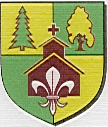                                            GMINA PUSZCZA MARIAŃSKA                                   ul.  STANISŁAWA PAPCZYŃSKIEGO 1                                   96-330 PUSZCZA MARIAŃSKA                                     www.puszcza-marianska.plPuszcza Mariańska dnia, 11.06.2019 r.Z.271.12.2019SPECYFIKACJA ISTOTNYCH WARUNKÓW ZAMÓWIENIA                                       Przedmiot zamówienia:„Odbieranie i zagospodarowanie odpadów komunalnych od właścicieli nieruchomości zamieszkałych na terenie Gminy Puszcza Mariańska”PRZETARG NIEOGRANICZONYUSŁUGI                                                            Michał Staniak                                                            Wójt Gminy Puszcza Mariańska                                                           (Kierownik zamawiającego)SPIS TREŚCI:ROZDZIAŁ   1.  Informacje o Zamawiającym i przedmiot zamówienia ................................. 3 ROZDZIAŁ   2.  Termin wykonania zamówienia .................................................................... 5 ROZDZIAŁ   3. Warunki  udziału w postępowaniu  oraz  podstawy wykluczenia z udziału w postępowaniu ............................................................................................................................ 6 ROZDZIAŁ   4. Wykaz oświadczeń i składanych przez Wykonawcę ..................................... 9ROZDZIAŁ   5. Wykonawcy wspólnie ubiegający się o zamówienie ..................................... 14ROZDZIAŁ   6. Wadium ......................................................................................................... 14ROZDZIAŁ   7. Termin związania ofertą ................................................................................ 16 ROZDZIAŁ   8.  Sposób porozumiewania się Zamawiającego z Wykonawcami ................... 17ROZDZIAŁ   9. Opis sposobu obliczenia ceny ........................................................................ 17ROZDZIAŁ 10. Opis kryteriów, którymi Zamawiający będzie się kierował przy wyborze oferty, wraz z podaniem znaczenia tych kryteriów i sposobu oceny ofert .............................. 18 ROZDZIAŁ  11. Opis sposobu przygotowania oferty ............................................................. 20ROZDZIAŁ  12. Miejsce oraz termin składania i otwarcia ofert ............................................ 22 ROZDZIAŁ  13. Informacje o formalnościach, jakie zostaną dopełnione po wyborze oferty w celu zawarcia umowy w sprawie zamówienia publicznego . .................................................. 23 ROZDZIAŁ  14. Wymagania dotyczące zabezpieczenia należytego wykonania umowy ....... 24 ROZDZIAŁ  15. Istotne postanowienia umowy w sprawie zamówienia publicznego ............ 25ROZDZIAŁ 16. Instrukcja dotycząca wymogu złożenia elektronicznej wersji JEDZ……… 26ROZDZIAŁ  17.  Pouczenie o środkach ochrony prawnej przysługujących Wykonawcy w toku postępowania o udzielenie zamówienia ................................................................................... 26 ROZDZIAŁ  18. Załączniki ..................................................................................................... 27Informacje o Zamawiającym       Gmina Puszcza Mariańska       96-330 Puszcza Mariańska, ul. Stanisława Papczyńskiego 1       pow. żyrardowski, woj. mazowieckie       Strona internetowa: www.puszcza-marianska.pl       Link do profilu nabywcy:       https://platformazakupowa.pl/pn/puszcza_marianska/proceedings       e-mail: urzad@puszcza-marianska.pl; Tryb udzielenia zamówieniaPostępowanie prowadzone jest zgodnie z przepisami ustawy z dnia 29 stycznia 2004 r. Prawo zamówień publicznych (tj. Dz. U. z 2018 r. poz. 1986, 2215, z 2019 r. poz. 53, 730), a także wydanych na jej podstawie rozporządzeń Wykonawczych (zwanej ustawą Pzp).Postępowanie prowadzone jest w trybie przetargu nieograniczonego o wartości szacunkowej powyżej progów określonych w przepisach wydanych na podstawie art. 11 ust. 8 ustawy Pzp.Podstawa prawna wyboru trybu udzielenia zamówienia publicznego – art. 10 ust 1. oraz art. 39-46 ustawy Pzp.Do niniejszego postępowania stosuję się procedurę określoną w art.24aa ustawy Pzp.Opis przedmiotu zamówienia:Przedmiotem zamówienia jest odbieranie odpadów komunalnych od właścicieli nieruchomości, na których zamieszkują mieszkańcy z terenu Gminy Puszcza Mariańska oraz ich zagospodarowanie (poddanie odzyskowi oraz unieszkodliwianiu) w okresie od dnia 1 stycznia 2020 roku do dnia 30 czerwca 2021 roku.Szczegółowy opis przedmiotu zamówienia stanowi załącznik nr 5 do SIWZ.CPV 90500000-0 – usługi związane z odpadami90512000-9 – usługi transportowe odpadów90513100-7 – usługi wywozu odpadów pochodzących z gospodarstw domowych90533000-2 – usługi gospodarki odpadami5. Oferty częściowe Zamawiający nie dopuszcza składania ofert częściowych.6. Zatrudnienie osób wykonujących wskazane czynności w realizacji przedmiotu zamówienia na podstawie art. 29 ust. 3a ustawy Pzp.Zamawiający wymaga zatrudnienia przez Wykonawcę lub podwykonawcę na podstawie umowy o pracę osób wykonujących następujące prace: - kierowców pojazdów, które w ramach przedmiotowego zadania będą wykorzystywane   do realizacji przedmiotu zamówienia; - pracowników fizycznych, - operatorów śmieciarki (ładowacz), wykwalifikowanych i niewykwalifikowanych, jeżeli wykonanie tych czynności polega na wykonywaniu pracy w sposób określony w art. 22 § 1 ustawy z dnia 26 czerwca 1974 r. – Kodeks pracy (Dz. U. z 2019 r. poz. 730).             Zgodnie z art. 36 ust. 2 pkt 8a ustawy Pzp Zamawiający postanawia, że:Wykonawca zobowiązany jest, aby Pracownicy wykonujący czynności, o których mowa powyżej w pkt. 6 SIWZ, byli zatrudnieni do realizacji umowy o zamówienie publiczne, na podstawie umowy o pracę w rozumieniu przepisów Kodeksu pracy;Wykonawca zobowiązany jest, aby Pracownicy byli zatrudnieni na umowę o pracę w czasie obowiązywania umowy o zamówienie publiczne minimalnie na okres wykonywania odpowiednich czynności, o których mowa w pkt. 6 SIWZ;każdorazowo na żądanie Zamawiającego, w terminie wskazanym przez Zamawiającego nie krótszym niż 7 dni roboczych, Wykonawca przedłoży do wglądu kopie umów o pracę  zawartych przez Wykonawcę lub podwykonawcę z Pracownikami wykonującymi ww. czynności co najmniej przez okres, o którym mowa w pkt. 6 lit. b SIWZ, zawierające dane osobowe niezbędne do weryfikacji zatrudnienia na podstawie umowy o pracę, w tym imię i nazwisko pracownika, datę zawarcia umowy, rodzaj umowy o pracę, zakres obowiązków i czas trwania umowy;nieprzedłożenie przez Wykonawcę kopii umów zawartych przez Wykonawcę lub Podwykonawcę z Pracownikami świadczącymi ww. czynności w terminie wskazanym przez Zamawiającego będzie traktowane jako niewypełnienie obowiązku, o którym mowa niniejszym rozdziale SIWZ;za   niedopełnienie   wymogu   zatrudnienia   przez   Wykonawcę   lub  Podwykonawcę  na  podstawie  umowy  o  pracę  osób,  zwanych  dalej Pracownikami,  którzy w trakcie realizacji przedmiotowego zamówienia wykonywać będą czynności, o których mowa powyżej w pkt. 6 SIWZ,  Wykonawca  zapłaci  Zamawiającemu  kary  umowne  w wysokości iloczynu  kwoty  minimalnego  wynagrodzenia  za  pracę  zgodnie  z  rozporządzeniem Rady  Ministrów  z dnia 11 września 2018 r. w sprawie wysokości minimalnego wynagrodzenia  oraz wysokości minimalnej stawki godzinowej w 2019 r.  ( Dz. U.  z  2018 r. poz. 1794 )  oraz  liczby  Pracowników wykonujących czynności, o których mowa w pkt. 6 SIWZ.7. Informacja dotycząca udziału podwykonawców Zamawiający żąda wskazania przez Wykonawcę w ofercie, części zamówienia, których wykonanie zamierza powierzyć podwykonawcom i podania przez Wykonawcę firm podwykonawców. Jeżeli powierzenie podwykonawcy wykonania części zamówienia na usługi następuje w trakcie jego realizacji, na żądanie Zamawiającego przedstawia oświadczenia lub dokumenty potwierdzające brak podstaw wykluczenia wobec tego podwykonawcy. Jeżeli Zamawiający stwierdzi, że wobec danego podwykonawcy zachodzą podstawy wykluczenia, Wykonawca obowiązany jest zastąpić tego podwykonawcę lub zrezygnować z powierzenia wykonania części zamówienia podwykonawcy. Przepisy stosuje się wobec dalszych podwykonawców Powierzenie wykonania części zamówienia podwykonawcom nie zwalnia Wykonawcy z odpowiedzialności za należyte wykonanie tego zamówienia. Zamawiający żąda od Wykonawcy przedstawienia dokumentów dotyczących braku podstaw do wykluczenia z postępowania opisanych w rozdziale 3 i 4 SIWZ, dotyczących podwykonawcy, któremu zamierza powierzyć wykonanie części zamówienia, na którego zdolnościach lub sytuacji Wykonawca polega na zasadach określonych w art. 22a ustawy Prawo zamówień publicznych. 8. Informacja o obowiązku osobistego wykonania przez Wykonawcę kluczowych części zamówienia. Brak. 9. Umowa ramowa. Zamawiający nie przewiduje podpisania umowy ramowej. 10. Informacja o przewidywanych zamówieniach, o których mowa w art. 67 ust. 1 pkt 6 i 7 ustawy Pzp.Zamawiający nie przewiduje zamówień opisanych w art. 67 ust. 1 pkt 6 i 7 ustawy Pzp. 11.   Aukcja elektroniczna.  Zamawiający nie przewiduje aukcji elektronicznej. 12. Zwrot kosztów udziału w postępowaniu. Zamawiający nie przewiduje zwrotu kosztów udziału w postępowaniu.Okres wykonywania zamówienia od 01.01.2020 r. do dnia 30.06.2021 r.1. Warunki udziału w postępowaniuO udzielenie zamówienia mogą ubiegać się Wykonawcy, którzy, nie podlegają wykluczeniu oraz spełniają warunki udziału w postępowaniu dotyczące:a)   posiadania uprawnień do wykonywania określonej działalności lub czynności, jeżeli      przepisy prawa nakładają obowiązek ich posiadania; - działalność prowadzona na potrzeby wykonania przedmiotu zamówienia wymaga posiadania przez Wykonawcę wpisu do rejestru działalności regulowanej w zakresie odbierania odpadów komunalnych od właścicieli nieruchomości z terenu gminy Puszcza Mariańska, zgodnie z wymogami ustawy z dnia 13 września 1996 r. o utrzymaniu czystości i porządku w gminach (Dz. U. 2018 r. poz.1454, 1629 z 2019 r. poz. 730) gospodarowaniu odpadami komunalnymi zgodnie z przepisami ustawy z dn. 14 grudnia 2012 r. o odpadach (Dz. U. 2019 r. poz. 701, 730) zbieraniu zużytego sprzętu zgodnie z przepisami ustawy z dn. 11 września 2015r. o zużytym sprzęcie elektrycznym i elektronicznym (Dz. U. 2018 r.  poz. 1466, 1479, z 2019 r. poz. 125). W celu potwierdzenia spełniania przez Wykonawcę warunków udziału w postępowaniu dotyczących kompetencji lub uprawnień do prowadzenia działalności zamawiający żąda dokumentów potwierdzających posiadanie takich uprawnień tj.:- zezwolenia na transport odpadów wydany przez właściwy organ zgodnie z obowiązującymi przepisami prawa,        • informacje dodatkowe: wstępna ocena spełniania warunku nastąpi na podstawie złożonego oświadczenia na formularzu JEDZ (Jednolitego Europejskiego Dokumentu Zamówienia). Zamawiający wezwie Wykonawcę którego oferta została najwyżej oceniona do złożenia dokumentów potwierdzających spełnianie warunku udziału w postępowaniu, opisanych w Rozdziale 4 ust. 2 SIWZ (Specyfikacji Istotnych Warunków Zmówienia). b) sytuacji finansowej i ekonomicznej:Zamawiający uzna warunek za spełniony gdy Wykonawca przedstawi: - potwierdzenie, że Wykonawca jest ubezpieczony od odpowiedzialności cywilnej w zakresie prowadzonej działalności związanej z przedmiotem zamówienia na sumę gwarancyjną min.       1 000 000,00 zł (słownie: jeden milion złotych 00/100)    • informacje dodatkowe: wstępna ocena spełniania warunku nastąpi na podstawie złożonego oświadczenia na formularzu JEDZ (Jednolitego Europejskiego Dokumentu Zamówienia). Zamawiający wezwie Wykonawcę którego oferta została najwyżej oceniona do złożenia dokumentów potwierdzających spełnianie warunku udziału w postępowaniu, opisanych w Rozdziale 4 ust. 2 SIWZ (Specyfikacji Istotnych Warunków Zmówienia), c) potencjał techniczny oraz osobami zdolnymi do wykonywania zamówienia, warunek zostanie spełniony jeżeli Wykonawca:- będzie dysponował  co najmniej 4 osobami do realizacji niniejszego zamówienia (2kierowców+2 ładowaczy); - będzie dysponował co najmniej dwoma pojazdami przystosowanymi odpadów komunalnych oraz co najmniej dwoma pojazdami przystosowanymi do odbierania  selektywnie zebranych odpadów komunalnych, a także co najmniej jednym pojazdem do odbierania odpadów bez funkcji kompaktującej, oraz pojazdem specjalnym, służącym jako mobilny punkt zbierania odpadów komunalnych,• informacje dodatkowe: wstępna ocena spełniania warunku nastąpi na podstawie złożonego oświadczenia na formularzu JEDZ (Jednolitego Europejskiego Dokumentu Zamówienia). Zamawiający wezwie Wykonawcę którego oferta została najwyżej oceniona do złożenia dokumentów potwierdzających spełnianie warunku udziału w postępowaniu, opisanych w Rozdziale 4 ust. 2 SIWZ (Specyfikacji Istotnych Warunków Zmówienia), 2) Korzystanie przez Wykonawcę ze zdolności technicznych innych Wykonawców: - Wykonawca może w celu potwierdzenia spełniania warunków udziału w postępowaniu, polegać na sytuacji finansowej lub ekonomicznej innych podmiotów, niezależnie od charakteru prawnego łączących go z nim stosunków prawnych. - Wykonawca, który polega na zdolnościach lub sytuacji innych podmiotów, musi udowodnić zamawiającemu, że realizując zamówienie, będzie dysponował niezbędnymi zasobami tych podmiotów, w szczególności przedstawiając zobowiązanie tych podmiotów do oddania mu do dyspozycji niezbędnych zasobów na potrzeby realizacji zamówienia. - Zamawiający ocenia, czy udostępniane Wykonawcy przez inne podmioty zdolności ich sytuacja finansowa lub ekonomiczna, pozwalają na wykazanie przez Wykonawcę spełniania warunków udziału w postępowaniu oraz bada, czy nie zachodzą wobec tego podmiotu podstawy wykluczenia, o których mowa w art. 24 ust. 1 pkt 13-22 i ust. 5 ustawy Pzp. - W odniesieniu do warunków dotyczących wykształcenia, kwalifikacji zawodowych lub doświadczenia, wykonawcy mogą polegać na zdolnościach innych podmiotów, jeśli podmioty te zrealizują usługi, do realizacji których te zdolności są wymagane.- Wykonawca, który polega na sytuacji finansowej lub ekonomicznej innych podmiotów, odpowiada solidarnie z podmiotem, który zobowiązał się do udostępnienia zasobów, za szkodę poniesioną przez Zamawiającego powstałą wskutek nieudostępnienia tych zasobów, chyba że za nieudostępnienie zasobów nie ponosi winy. - Jeżeli sytuacja ekonomiczna lub finansowa, podmiotu, na zasoby którego Wykonawca powołuje się na zasadach określonych w art.22a ustawy Pzp , nie potwierdzają spełnienia przez Wykonawcę warunków udziału w postępowaniu lub zachodzą wobec tych podmiotów podstawy wykluczenia, zamawiający żąda, aby Wykonawca w terminie określonym przez Zamawiającego: - zastąpił ten podmiot innym podmiotem lub podmiotami lub - zobowiązał się do osobistego wykonania odpowiedniej części zamówienia, jeżeli wykaże zdolności techniczne lub zawodowe lub sytuację finansową lub ekonomiczną, o których mowa w ust. 1. - Jeżeli z uzasadnionej przyczyny Wykonawca nie może złożyć dokumentów dotyczących sytuacji finansowej lub ekonomicznej wymaganych przez Zamawiającego, może złożyć inny dokument, który w wystarczający sposób potwierdza spełnianie opisanego przez zamawiającego warunku udziału w postępowaniu. 2. Podstawy wykluczeniaO udzielenie zamówienia mogą ubiegać się Wykonawcy, którzy nie podlegają wykluczeniu na podstawie art. 24. ust. 1 pkt 12-23 oraz art. 24 ust. 5 pkt 1, 5-7 ustawy Pzp.Podstawa wykluczenia, o której mowa w art. 24 ust. 1 pkt. 12-23 ustawy Pzp. Zamawiający wyklucza z postępowania o udzielenie zamówienia: a) Wykonawcę, który nie wykazał spełniania warunków udziału w postępowaniu lub nie wykazał braku podstaw wykluczenia; b) Wykonawcę będącego osobą fizyczną, którego prawomocnie skazano za przestępstwo: - o którym mowa w art. 165a, art. 181-188, art. 189a, art. 218-221, art. 228-230a, art. 250a, art. 258 lub art. 270-309 ustawy z dnia 6 czerwca 1997 r. - Kodeks karny (Dz. U.  z 2017 r. poz. 2204, z 2018 r. poz. 20, poz.305.) lub art. 46 lub art. 48 ustawy z dnia 25 czerwca 2010 r. o sporcie (Dz. U. z 2017 r. poz. 1463, poz.1600), - o charakterze terrorystycznym, o którym mowa w art. 115 § 20 ustawy z dnia 6 czerwca 1997 r. - Kodeks karny, - skarbowe, - o którym mowa w art. 9 lub art. 10 ustawy z dnia 15 czerwca 2012 r. o skutkach powierzania wykonywania pracy cudzoziemcom przebywającym wbrew przepisom na terytorium Rzeczypospolitej Polskiej (Dz. U. poz. 769); c) Wykonawcę, jeżeli urzędującego członka jego organu zarządzającego lub nadzorczego, wspólnika spółki w spółce jawnej lub partnerskiej albo komplementariusza w spółce komandytowej lub komandytowo-akcyjnej lub prokurenta prawomocnie skazano za przestępstwo, o którym mowa w pkt 2.1) b); d) Wykonawcę, wobec którego wydano prawomocny wyrok sądu lub ostateczną decyzję administracyjną o zaleganiu z uiszczeniem podatków, opłat lub składek na ubezpieczenia społeczne lub zdrowotne, chyba że Wykonawca dokonał płatności należnych podatków, opłat lub składek na ubezpieczenia społeczne lub zdrowotne wraz z odsetkami lub grzywnami lub zawarł wiążące porozumienie w sprawie spłaty tych należności; e) Wykonawcę, który w wyniku zamierzonego działania lub rażącego niedbalstwa wprowadził Zamawiającego w błąd przy przedstawieniu informacji, że nie podlega wykluczeniu, spełnia warunki udziału w postępowaniu lub obiektywne i niedyskryminacyjne kryteria, zwane dalej "kryteriami selekcji", lub który zataił te informacje lub nie jest w stanie przedstawić wymaganych dokumentów; f) Wykonawcę, który w wyniku lekkomyślności lub niedbalstwa przedstawił informacje wprowadzające w błąd zamawiającego, mogące mieć istotny wpływ na decyzje podejmowane przez zamawiającego w postępowaniu o udzielenie zamówienia; g) Wykonawcę, który bezprawnie wpływał lub próbował wpłynąć na czynności Zamawiającego lub pozyskać informacje poufne, mogące dać mu przewagę w postępowaniu o udzielenie zamówienia; h) Wykonawcę, który brał udział w przygotowaniu postępowania o udzielenie zamówienia lub którego pracownik, a także osoba wykonująca pracę na podstawie umowy zlecenia, o dzieło, agencyjnej lub innej umowy o świadczenie usług, brał udział w przygotowaniu takiego postępowania, chyba że spowodowane tym zakłócenie konkurencji może być wyeliminowane w inny sposób niż przez wykluczenie wykonawcy z udziału w postępowaniu; i) Wykonawcę, który z innymi wykonawcami zawarł porozumienie mające na celu zakłócenie konkurencji między wykonawcami w postępowaniu o udzielenie zamówienia, co zamawiający jest w stanie wykazać za pomocą stosownych środków dowodowych; j) Wykonawcę będącego podmiotem zbiorowym, wobec którego sąd orzekł zakaz ubiegania się o zamówienia publiczne na podstawie ustawy z dnia 28 października 2002 r. o odpowiedzialności podmiotów zbiorowych za czyny zabronione pod groźbą kary (Dz. U. z 2019 r. poz. 628); k) Wykonawcę, wobec którego orzeczono tytułem środka zapobiegawczego zakaz ubiegania się o zamówienia publiczne; l) Wykonawców, którzy należąc do tej samej grupy kapitałowej, w rozumieniu ustawy z dnia 16 lutego 2007 r. o ochronie konkurencji i konsumentów (Dz. U. z 2019 r. poz. 369), złożyli odrębne oferty, chyba że wykażą, że istniejące między nimi powiązania nie prowadzą do zakłócenia konkurencji w postępowaniu o udzielenie zamówienia. 2) Podstawa wykluczenia, o której mowa w art. 24 ust. 5 pkt. 1, 5, 6 ustawy Pzp. Zamawiający wyklucza z postępowania o udzielenie zamówienia wykonawcę: a) w stosunku do którego otwarto likwidację, w zatwierdzonym przez sąd układzie w postępowaniu restrukturyzacyjnym jest przewidziane zaspokojenie wierzycieli przez likwidację jego majątku lub sąd zarządził likwidację jego majątku w trybie art. 332 ust. 1 ustawy z dnia 15 maja 2015 r. - Prawo restrukturyzacyjne (Dz. U. z 2019 r. poz. 243, 326) lub którego upadłość ogłoszono, z wyjątkiem wykonawcy, który po ogłoszeniu upadłości zawarł układ zatwierdzony prawomocnym postanowieniem sądu, jeżeli układ nie przewiduje zaspokojenia wierzycieli przez likwidację majątku upadłego, chyba że sąd zarządził likwidację jego majątku w trybie art. 366 ust. 1 ustawy z dnia 28 lutego 2003 r. - Prawo upadłościowe (Dz. U. z 2019 r. poz. 498); b) będącego osobą fizyczną, którego prawomocnie skazano za wykroczenie przeciwko prawom pracownika lub wykroczenie przeciwko środowisku, jeżeli za jego popełnienie wymierzono karę aresztu, ograniczenia wolności lub karę grzywny nie niższą niż 3000 złotych; c) jeżeli urzędującego członka jego organu zarządzającego lub nadzorczego, wspólnika spółki w spółce jawnej lub partnerskiej albo komplementariusza w spółce komandytowej lub komandytowo-akcyjnej lub prokurenta prawomocnie skazano za wykroczenie, o którym mowa w pkt 2.2) b).1. Wykaz oświadczeń składanych przez Wykonawcę w celu wstępnego potwierdzenia, że nie podlega wykluczeniu oraz spełnia warunki udziału w postępowaniu1) Wykonawcy muszą złożyć ofertę opatrzoną kwalifikowanym podpisem elektronicznym (którą stanowi druk oferty stanowiący załącznik nr 1 do SIWZ); 2) Aktualny na dzień składania ofert oświadczenie w postaci  Jednolitego Europejskiego   Dokumentu Zamówień Publicznych ( dalej: JEDZ) – wzór stanowi załącznik nr 2 do SIWZ, który został opisany w Rozdziale 16 SIWZ i Instrukcji dotyczącej wymogu złożenia elektronicznej wersji JEDZ. Informacje zawarte w JEDZ stanowią wstępne potwierdzenie, że Wykonawca nie podlega wykluczeniu.   W przypadku Wykonawców wspólnie ubiegających się o udzielenie zamówienia, oświadczenie (JEDZ) składa każdy z Wykonawców. Oświadczenia te mają potwierdzić brak podstaw wykluczenia w zakresie, w którym każdy z Wykonawców wykazuje brak podstaw wykluczenia. Pełnomocnictwo do reprezentowania Wykonawcy/Wykonawców występujących wspólnie, o ile ofertę składa pełnomocnik.Dokument wniesienia wadium we właściwej wysokości – nie dotyczy Wykonawców wnoszących wadium w formie pieniężnej. Zasady i sposób wniesienia wadium opisane zostały w Rozdziale 6 SIWZ.Ofertę i ww. dokumenty i oświadczenia należy złożyć w postaci elektronicznej podpisane kwalifikowanym podpisem elektronicznym, adres strony internetowej:  https://platformazakupowa.pl/pn/puszcza_marianska/proceedingsUWAGA! Oświadczenie o przynależności lub braku przynależności do tej samej grupy kapitałowej – prosimy nie składać z ofertą. Wykonawca, w terminie 3 dni od zamieszczenia na stronie internetowej informacji z otwarcia ofert, przekazuje Zamawiającemu oświadczenie o przynależności lub braku przynależności do tej samej grupy kapitałowej, o której mowa w art. 24 ust. 1 pkt 23 ustawy Pzp – wg załącznika nr 4 do SIWZ. Wraz ze złożeniem oświadczenia, Wykonawca może przedstawić dowody, że powiązania z innym Wykonawcą nie prowadzą do zakłócenia konkurencji w postępowaniu o udzielenie zamówienia. W przypadku wspólnego ubiegania się o zamówienie przez Wykonawców – oświadczenie zobligowany będzie złożyć każdy z Wykonawców ubiegających się o zamówienie.Zgodnie z zapisami art. 24aa ustawy Pzp Zamawiający w postępowaniu dokona oceny ofert a następnie zbada czy Wykonawca, którego oferta została oceniona jako najkorzystniejsza, nie podlega wykluczeniu oraz spełnia warunki udziału w postępowaniu.2. Wykaz oświadczeń i dokumentów, składanych przez Wykonawcę na wezwanie Zamawiającego 1) Zamawiający wezwie Wykonawcę, którego oferta została najwyżej oceniona, do złożenia w wyznaczonym terminie, nie krótszym niż 10 dni, aktualnych na dzień złożenia dokumentów potwierdzających braku podstaw do wykluczenia i spełnianie warunków udziału w postępowaniu. 2) Wykaz oświadczeń lub dokumentów, składanych w celu potwierdzenia okoliczności o których mowa w art. 25 ust. 1 pkt 3 ustawy Pzp (oświadczenia i dokumenty potwierdzające brak podstaw do wykluczenia): a) odpisu z właściwego rejestru lub z centralnej ewidencji i informacji o działalności gospodarczej, jeżeli odrębne przepisy wymagają wpisu do rejestru lub ewidencji, w celu potwierdzenia braku podstaw wykluczenia na podstawie art. 24 ust. 5 pkt 1 ustawy Pzp – w przypadku dostępu rejestrów na stronie internetowej, Zamawiający zrezygnuje z wezwania do uzupełnienia wymienionego dokumentu; b) informacji z Krajowego Rejestru Karnego w zakresie określonym w art. 24 ust. 1 pkt 13, 14 i 21 ustawy Pzp oraz, odnośnie skazania za wykroczenie na karę aresztu, w zakresie określonym przez Zamawiającego na podstawie art. 24 ust. 5 pkt 5 i 6 ustawy Pzp, wystawionej nie wcześniej niż 6 miesięcy przed upływem terminu składania ofert; c) jeżeli Wykonawca ma siedzibę lub miejsce zamieszkania poza terytorium Rzeczypospolitej Polskiej, zamiast dokumentów, o których mowa składa dokument lub dokumenty wystawione w kraju, w którym Wykonawca ma siedzibę lub miejsce zamieszkania, potwierdzające odpowiednio, że: - nie otwarto jego likwidacji ani nie ogłoszono upadłości. - składa informację z odpowiedniego rejestru albo, w przypadku braku takiego rejestru, inny równoważny dokument wydany przez właściwy organ sądowy lub administracyjny kraju, w którym Wykonawca ma siedzibę lub miejsce zamieszkania lub miejsce zamieszkania ma osoba, której dotyczy informacja albo dokument, w zakresie określonym w art. 24 ust. 1 pkt 13, 14 i 21 oraz ust. 5 pkt 5 i 6 ustawy Pzp;d) w przypadku Wykonawców którzy polegają na zdolnościach lub sytuacji innych podmiotów na zasadach określonych w art. 22a ustawy Pzp, Zamawiający żąda od Wykonawcy przedstawiania w odniesieniu do tych podmiotów niżej wymienionych dokumentów:-  informacji z Krajowego Rejestru Karnego w zakresie określonym w art. 24 ust. 1 pkt 13, 14 i 21 ustawy Pzp wystawionej nie wcześniej niż 6 miesięcy przed upływem terminu składania ofert;- zaświadczenia właściwego naczelnika urzędu skarbowego potwierdzającego, że Wykonawca nie zalega z opłacaniem podatków, wystawionego nie wcześniej niż 3 miesiące przed upływem terminu składania ofert lub innego dokumentu potwierdzającego, że Wykonawca zawarł porozumienie z właściwym organem podatkowym w sprawie spłat tych należności wraz z ewentualnymi odsetkami lub grzywnami, w szczególności uzyskał przewidziane prawem zwolnienie, odroczenie lub rozłożenie na raty zaległych płatności lub wstrzymanie w całości wykonania decyzji właściwego organu;-  zaświadczenia właściwej terenowej jednostki organizacyjnej Zakładu Ubezpieczeń Społecznych lub Kasy Rolniczego Ubezpieczenia Społecznego albo innego dokumentu potwierdzającego, że Wykonawca nie zalega z opłacaniem składek na ubezpieczenia społeczne lub zdrowotne, wystawionego nie wcześniej niż 3 miesiące przed upływem terminu składania ofert lub innego dokumentu potwierdzającego, że Wykonawca zawarł porozumienie z właściwym organem w sprawie spłat tych należności wraz z ewentualnymi odsetkami lub grzywnami, w szczególności uzyskał przewidziane prawem zwolnienie, odroczenie lub rozłożenie na raty zaległych płatności lub wstrzymanie w całości wykonania decyzji właściwego organu;-  odpisu z właściwego rejestru lub z centralnej ewidencji i informacji o działalności gospodarczej, jeżeli odrębne przepisy wymagają wpisu do rejestru lub ewidencji, w celu potwierdzenia braku podstaw wykluczenia na podstawie art. 24 ust. 5 pkt 1 ustawy Pzp;-  oświadczenia Wykonawcy o braku wydania wobec niego prawomocnego wyroku sądu lub ostatecznej decyzji administracyjnej o zaleganiu z uiszczaniem podatków, opłat lub składek na ubezpieczenia społeczne lub zdrowotne albo - w przypadku wydania takiego wyroku lub decyzji - dokumentów potwierdzających dokonanie płatności tych należności wraz z ewentualnymi odsetkami lub grzywnami lub zawarcie wiążącego porozumienia w sprawie spłat tych należności;- oświadczenia Wykonawcy o braku orzeczenia wobec niego tytułem środka zapobiegawczego zakazu ubiegania się o zamówienia publiczne;-  oświadczenia Wykonawcy o braku wydania prawomocnego wyroku sądu skazującego za wykroczenie na karę ograniczenia wolności lub grzywny w zakresie określonym przez zamawiającego na podstawie art. 24 ust. 5 pkt 5 i 6 ustawy Pzp;- oświadczenia Wykonawcy o braku wydania wobec niego ostatecznej decyzji administracyjnej o naruszeniu obowiązków wynikających z przepisów prawa pracy, prawa ochrony środowiska lub przepisów o zabezpieczeniu społecznym w zakresie określonym przez Zamawiającego na podstawie art. 24 ust. 5 pkt 7 ustawy Pzp;- oświadczenia Wykonawcy o niezaleganiu z opłacaniem podatków i opłat lokalnych, októrych mowa w ustawie z dnia 12 stycznia 1991 r. o podatkach i opłatach lokalnych(Dz. U. z 2017 r. poz. 1785 z późn.zm.);e) wykaz narzędzi, wyposażenia zakładu i urządzeń technicznych dostępnych Wykonawcy usług w celu realizacji zamówienia wraz z informacją o podstawie do dysponowania tymi zasobami:- wykaz osób, skierowanych przez Wykonawcę do realizacji zamówienia  publicznego, w szczególności odpowiedzialnych za świadczenie usług wraz z informacjami na temat ich kwalifikacji zawodowych, uprawnień, doświadczenia i wykształcenia niezbędnych do wykonania zamówienia publicznego, a także zakresu wykonywanych przez nie czynności oraz informację o podstawie do dysponowania tymi osobami; - wykaz posiadanych co najmniej dwóch pojazdów przystosowanych do odbierania zmieszanych odpadów komunalnych oraz co najmniej dwóch pojazdów przystosowanych do odbierania selektywnie zebranych  odpadów komunalnych, a także co najmniej jednego pojazdu do odbierania odpadów bez funkcji kompaktującej, oraz pojazdu specjalnego, służącego jako mobilny punkt zbierania odpadów komunalnych- oświadczenie, że osoby, które będą uczestniczyć w wykonaniu zamówienia posiadają wymagane uprawnienia, jeżeli ustawy nakładają obowiązek posiadania takich uprawnień.3) Wykaz oświadczeń lub dokumentów, składanych w celu potwierdzenia okoliczności, o których mowa w art. 25 ust. 1 pkt 1 ustawy Pzp (oświadczenia i dokumenty potwierdzające spełnianie przez oferowane dostawy, usługi lub roboty budowlane wymagań określonych przez Zamawiającego): a) polisę, że Wykonawca jest ubezpieczony od odpowiedzialności cywilnej w zakresie prowadzonej działalności związanej z przedmiotem zamówienia na sumę gwarancyjną min.1 000 000,00 zł (słownie: jeden milion złotych 00/100); b) zezwolenia na transport odpadów wydany przez właściwy organ zgodnie z obowiązującymi przepisami prawa;c) aktualny wpis do rejestru działalności regulowanej w zakresie odbierania odpadów komunalnych od właścicieli nieruchomości z terenu gminy Puszcza Mariańska.4) W przypadku wskazania przez Wykonawcę oświadczeń lub dokumentów, o których mowa w rozdziale 4, które znajdują się w posiadaniu Zamawiającego, w szczególności oświadczeń lub dokumentów przechowywanych przez zamawiającego zgodnie z art. 97 ust. 1 ustawy Pzp, zamawiający w celu potwierdzenia okoliczności, o których mowa w art. 25 ust. 1 pkt 1 i 3 ustawy Pzp, korzysta z posiadanych oświadczeń lub dokumentów, o ile są one aktualne. 5) Wykonawca wpisany do urzędowego wykazu zatwierdzonych wykonawców lub wykonawca certyfikowany przez jednostki certyfikujące spełniające wymogi europejskich norm certyfikacji może złożyć zaświadczenie o wpisie do urzędowego wykazu wydane przez właściwy organ lub certyfikat wydany przez właściwą jednostkę certyfikującą kraju, w którym wykonawca ten ma siedzibę lub miejsce zamieszkania, wskazujące na dokumenty stanowiące podstawę wpisu lub uzyskania certyfikacji, w miejsce odpowiednich dokumentów wymienionych w § 2 oraz § 5 Rozporządzenia Ministra Rozwoju z dnia 26 lipca 2016r. (Dz. U. z 2016r. poz. 1126). 6) Dokumenty, o których mowa inne niż oświadczenia składane są w oryginale lub kopii poświadczonej za zgodność z oryginałem. 7) Poświadczenia za zgodność z oryginałem dokonuje odpowiednio Wykonawca, podmiot, na którego zdolnościach lub sytuacji polega Wykonawca, wykonawcy wspólnie ubiegający się o udzielenie zamówienia publicznego albo podwykonawca, w zakresie dokumentów, które każdego z nich dotyczą. Poświadczenie za zgodność z oryginałem następuje w formie pisemnej. 8) Zamawiający może żądać przedstawienia oryginału lub notarialnie poświadczonej kopii dokumentów, o których mowa, innych niż oświadczenia, wyłącznie wtedy, gdy złożona kopia dokumentu jest nieczytelna lub budzi wątpliwości co do jej prawdziwości. 9) Dokumenty sporządzone w języku obcym są składane wraz z tłumaczeniem na język polski. Zamawiający nie wyraża zgody na składanie oferty oraz innych dokumentów w jednym z języków powszechnie używanym w handlu międzynarodowym. 10) Zamawiający żąda od Wykonawcy przedstawienia tłumaczenia na język polski wskazanych przez Wykonawcę i pobranych samodzielnie przez zamawiającego dokumentów w postępowaniu.  11) Jeżeli Wykonawca wybrany jako najkorzystniejszy, uchyla się od zawarcia umowy lub nie wnosi wymaganego zabezpieczenia należytego wykonania umowy, Zamawiający może zbadać, czy nie podlega wykluczeniu oraz czy spełnia warunki udziału w postępowaniu Wykonawca który złożył ofertę najwyżej ocenioną spośród pozostałych ofert.3.  Postanowienia w sprawie dokumentów zastrzeżonych:wszystkie dokumenty złożone w prowadzonym postępowaniu są jawne z wyjątkiem informacji stanowiących tajemnicę przedsiębiorstwa, zastrzeżonych przez składającego ofertę, w terminie nie późniejszym niż wyznaczony termin składania ofert,Wykonawca powinien w sposób nie budzący wątpliwości zastrzec, że dokumenty te nie mogą być udostępnione, oraz wykazać, że zastrzeżone informacje stanowią tajemnicę przedsiębiorstwa,wymienione powyżej dokumenty Wykonawca zobowiązany jest wydzielić w wybrany przez siebie sposób, zapewniający zachowanie tajemnicy przedsiębiorstwa. Tak wydzielonych informacji Zamawiający nie będzie ujawniał,udostępnienie złożonych ofert możliwe będzie na pisemny wniosek zainteresowanego, po dokonaniu przez Zamawiającego analizy, czy oferta ta nie zawiera dokumentów zastrzeżonych, niepodlegających udostępnieniu,Wykonawca nie może zastrzec informacji i dokumentów, których jawność wynika z innych aktów prawnych, w tym m. in. z zapisu art. 86 ust 4 ustawy Prawo zamówień publicznych,zgodnie z art. 11. ust. 4 ustawy o zwalczaniu nieuczciwej konkurencji poprzez tajemnicę przedsiębiorstwa rozumie się nieujawnione do wiadomości publicznej informacje techniczne, technologiczne, organizacyjne przedsiębiorstwa lub inne informacje posiadające wartość gospodarczą co do których przedsiębiorca podjął niezbędne działania w celu zachowania ich poufności.1. Wykonawcy wspólnie ubiegający się o zamówienie:1) ponoszą solidarną odpowiedzialność za niewykonanie lub nienależyte wykonanie zobowiązania; 2) zobowiązani są ustanowić pełnomocnika do reprezentowania ich w postępowaniu o udzielenie zamówienia publicznego albo reprezentowania w postępowaniu i zawarcia umowy w sprawie zamówienia; 3) pełnomocnictwo musi wynikać z umowy lub z innej czynności prawnej, mieć formę pisemną; fakt ustanowienia pełnomocnika musi wynikać z załączonych do oferty dokumentów; 4) pełnomocnictwo składa się w oryginale lub kopi poświadczonej notarialnie; 5) jeżeli oferta Wykonawców wspólnie ubiegających się o zamówienie (konsorcjum) zostanie wybrana jako najkorzystniejsza, Zamawiający może przed zawarciem umowy żądać przedstawienia w określonym terminie umowy regulującej współpracę tych Wykonawców; 6) w przypadku wnoszenia oferty wspólnej przez dwóch lub więcej Wykonawców żaden z nich nie może podlegać wykluczeniu z postępowania na podstawie art. 24 ust 1 pkt 12-23 i ust. 5 pkt.1, 5, 6 ustawy Prawo zamówień publicznych. 1. Przystępując do niniejszego postępowania każdy Wykonawca zobowiązany jest wnieść wadium w wysokości 30 000,00 zł (słownie: trzydzieści tysięcy złotych 00/100). 2. Wykonawca może wnieść wadium jednej lub kilku formach przewidzianych w art. 45 ust. 6 ustawy Pzp, tj.: 1) pieniądzu;2) poręczeniach bankowych lub poręczeniach spółdzielczej kasy oszczędnościowo-kredytowej, z tym że poręczenie kasy jest zawsze poręczeniem pieniężnym; 3) gwarancjach bankowych; 4) gwarancjach ubezpieczeniowych; 5) poręczeniach udzielanych przez podmioty, o których mowa w art. 6b ust. 5 pkt 2 ustawy z dnia 9 listopada 2000 r. o utworzeniu Polskiej Agencji Rozwoju Przedsiębiorczości (Dz. U. z 2019 r. poz. 310). Wykonawca zobowiązany jest wnieść wadium przed upływem terminu składania ofert. Przy wnoszeniu wadium Wykonawca winien powołać się na nazwę niniejszego postępowania Przetarg nieograniczony na odbiór i zagospodarowanie odpadów komunalnych z terenu gminy Puszcza Mariańska. Znak sprawy Z.271.12.2019. 3. Wadium w pieniądzu należy wnieść przelewem na konto Zamawiającego: Urząd Gminy Puszcza Mariańska– Bank Spółdzielczy w Skierniewicach, oddział w Puszczy Mariańskiej nr konta: 21 9297 0005 0300 0781 2012 0043 z adnotacją „wadium -  Odbiór i zagospodarowanie odpadów komunalnych z terenu gminy Puszcza Mariańska. Znak sprawy Z.271.12.20194. W przypadku wadium wnoszonego w pieniądzu, jako termin wniesienia wadium przyjęty zostaje termin uznania kwoty na rachunku Zamawiającego. 5. W przypadku wniesienia wadium w formie innej niż pieniądz - oryginał dokumentu potwierdzającego wniesienie wadium (tj. opatrzonego kwalifikowanym podpisem elektronicznym osób upoważnionych do jego wystawienia)  należy złożyć w formie elektronicznej wraz z ofertą. 6. Niewniesienie wadium w terminie lub w sposób określony w SIWZ spowoduje wykluczenie Wykonawcy na podstawie art. 89 ust. 1 pkt. 7b ustawy Pzp. 7. Zwrot wadium:Zamawiający zwraca wadium wszystkim Wykonawcom niezwłocznie po wyborze oferty najkorzystniejszej lub unieważnieniu postępowania, z wyjątkiem Wykonawcy, którego oferta została wybrana jako najkorzystniejsza, z zastrzeżeniem pkt 6) ,Wykonawcy, którego oferta została wybrana jako najkorzystniejsza, Zamawiający zwraca wadium niezwłocznie po zawarciu umowy w sprawie zamówienia publicznego oraz wniesieniu zabezpieczenia należytego wykonania umowy,Zamawiający zwraca niezwłocznie wadium na wniosek Wykonawcy, który wycofał ofertę przed upływem terminu składania ofert,Zamawiający żąda ponownego wniesienia wadium przez Wykonawcę, któremu zwrócono wadium na podstawie pkt 1) , jeżeli w wyniku ostatecznego rozstrzygnięcia odwołania jego oferta została wybrana jako najkorzystniejsza. Wykonawca wnosi wadium w terminie określonym przez Zamawiającego,Jeżeli wadium wniesiono w pieniądzu, Zamawiający zwraca je wraz z odsetkami wynikającymi z umowy rachunku bankowego, na którym było ono przechowywane, pomniejszone o koszty prowadzenia rachunku bankowego oraz prowizji bankowej za przelew pieniędzy na rachunek bankowy wskazany przez Wykonawcę,Zamawiający zatrzymuje wadium wraz z odsetkami, jeżeli Wykonawca w odpowiedzi na wezwanie, o którym mowa w art. 26 ust. 3 i ust. 3a ustawy Pzp, z przyczyn leżących po jego stronie, nie złożył oświadczeń lub dokumentów potwierdzających okoliczności, o których mowa w art. 25 ust. 1 ustawy Pzp, pełnomocnictw, oświadczeń, o których mowa w art. 25a ust. 1 ustawy Pzp  lub informacji o tym, że nie należy do grupy kapitałowej, lub nie wyraził zgody na poprawienie omyłki, o której mowa w art. 87 ust. 2 pkt 3, co powodowało brak możliwości wybrania oferty złożonej przez Wykonawcę jako najkorzystniejszej,Wadium Wykonawcy, którego oferta została wybrana, zostanie zatrzymane wraz z odsetkami w przypadku, gdy Wykonawca:●  odmówi podpisania umowy na warunkach określonych w ofercie,●  nie wniesie zabezpieczenia należytego wykonania umowy,● zawarcie umowy stanie się niemożliwe z przyczyn leżących po stronie Wykonawcy.1. Wykonawca składając ofertę pozostaje nią związany przez okres 60 dni. Bieg terminu związania ofertą rozpoczyna się wraz z upływem terminu składania ofert, licząc od dnia składania ofert włącznie. 2. Wykonawca samodzielnie lub na wniosek Zamawiającego może przedłużyć termin związania ofertą, z tym że zamawiający może tylko raz, co najmniej na 3 dni przed upływem terminu związania ofertą, zwrócić się do wykonawców o wyrażenie zgody na przedłużenie tego terminu o oznaczony okres, nie dłuższy jednak niż 60 dni. 3. Przedłużenie terminu związania ofertą jest dopuszczalne tylko z jednoczesnym przedłużeniem okresu ważności wadium albo, jeżeli nie jest to możliwie, z wniesieniem nowego wadium na przedłużony okres związania ofertą. Jeżeli przedłużenie terminu związania ofertą dokonywane jest po wyborze oferty najkorzystniejszej, obowiązek wniesienia nowego wadium lub jego przedłużenia dotyczy jedynie Wykonawcy, którego oferta została wybrana jako najkorzystniejsza. 4. Wniesienie środków ochrony prawnej po upływie terminu składania ofert zawiesza bieg terminu związania ofertą do czasu ich rozstrzygnięcia. 1. Komunikacja pomiędzy Zamawiającym a wykonawcami w szczególności składanie oświadczeń, wniosków (innych niż wskazanych w Rozdziale IV pkt 1), zawiadomień oraz przekazywanie informacji odbywa się elektronicznie za pośrednictwem https://platformazakupowa.pl/pn/puszcza_marianska/proceedings i formularza Wyślij wiadomość dostępnego na stronie dotyczącej postępowania.2. Dokumenty elektroniczne, oświadczenia lub elektroniczne kopie dokumentów lub oświadczeń, o których mowa w Rozdziale IV pkt 2 SIWZ składane są przez Wykonawcę za pośrednictwem https://platformazakupowa.pl/pn/puszcza_marianska/proceedings.3. Postępowanie jest prowadzone w języku polskim.4. Wykonawca może zwrócić się do Zamawiającego z wnioskiem o wyjaśnienie treści SIWZ. Zamawiający udzieli wyjaśnień niezwłocznie, nie później jednak niż na 6 dni przed upływem terminu składania ofert, przekazując treść zapytań wraz z wyjaśnieniami Wykonawcom, którym przekazał SIWZ, bez ujawniania źródła zapytania oraz zamieści taką informację na stronie internetowej pod adresem https://platformazakupowa.pl/pn/puszcza_marianska/proceedings, pod warunkiem, że wniosek o wyjaśnienie treści SIWZ wpłynął do Zamawiającego nie później niż do końca dnia, w którym upływa połowa wyznaczonego terminu składania ofert.5. Zamawiający może przed upływem terminu składania ofert zmienić treść SIWZ. Zmianę SIWZ Zamawiający udostępni na stronie internetowej pod adresem https://platformazakupowa.pl/pn/puszcza_marianska/proceedings6. Jeżeli w wyniku zmiany treści SIWZ nieprowadzącej do zmiany treści ogłoszenia o zamówieniu jest niezbędny dodatkowy czas na wprowadzenie zmian w ofertach, zamawiający przedłuży termin składania ofert i poinformuje o tym Wykonawców, oraz zamieści taką informację na stronie internetowej https://platformazakupowa.pl/pn/puszcza_marianska/proceedings.7. W przypadku rozbieżności pomiędzy treścią SIWZ, a treścią udzielonych wyjaśnień i zmian, jako obowiązującą należy przyjąć treść informacji zawierającej późniejsze oświadczenie Zamawiającego.8. Nie udziela się żadnych ustnych i telefonicznych informacji, wyjaśnień czy odpowiedzi na kierowane do Zamawiającego zapytania w sprawach wymagających zachowania pisemności postępowania.Zamawiający nie przewiduje zorganizowania zebrania z Wykonawcami.Osobami ze strony Zamawiającego upoważnionymi do kontaktowania się z             Wykonawcami są: Aleksandra Góraj, tel. 46 831 88 44.1. Wykonawca, w cenie oferty brutto należy ująć wszelkie koszty niezbędne dla prawidłowego i pełnego wykonania przedmiotu zamówienia, oraz uwzględnić inne opłaty i podatki, a także ewentualne upusty i rabaty. 2. Cena oferty powinna zostać wyliczona przez Wykonawcę w oparciu o całkowity zakres przedstawiony w formularzu ofertowym i uznaje się, że w całości pokrywa wynagrodzenie Wykonawcy, za które zobowiązuje się wykonać całość przedmiotu zamówienia. 3. Zarówno ceny w poszczególnych pozycjach tabel, jak i cena brutto za realizację całego zamówienia, powinny być podane w złotych polskich liczbowo z dokładnością do dwóch miejsc po przecinku. 4. Jeżeli złożono ofertę, której wybór prowadziłby do powstania u zamawiającego obowiązku podatkowego zgodnie z przepisami o podatku od towarów i usług, zamawiający w celu oceny takiej oferty dolicza do przedstawionej w niej ceny podatek od towarów i usług, który miałby obowiązek rozliczyć zgodnie z tymi przepisami. Wykonawca, składając ofertę, informuje Zamawiającego, czy wybór oferty będzie prowadzić do powstania u Zamawiającego obowiązku podatkowego, wskazując nazwę (rodzaj) usługi, których świadczenie będzie prowadzić do jego powstania, oraz wskazując ich wartość bez kwoty podatku. Kryteria oceny ofert – Zamawiający uzna za spełniające wymagania i przyjmie do szczegółowego rozpatrywania, jeżeli:1) 	oferta spełnia wymagania określone niniejszą specyfikacją,2) 	oferta została złożona w określonym przez Zamawiającego terminie,Wykonawca przedstawił ofertę zgodną co do treści z wymaganiami Zamawiającego,4)	wniesiono poprawnie wadium.Kryteria oceny ofert – stosowanie matematycznych obliczeń przy ocenie ofert, stanowi podstawową zasadę oceny ofert, które oceniane będą w odniesieniu do najkorzystniejszych warunków przedstawionych przez Wykonawców w zakresie każdego kryterium.Za parametry najkorzystniejsze w danym kryterium oferta otrzyma maksymalna ilość punktową ustaloną w poniższym opisie, pozostałe będą oceniane odpowiednio – proporcjonalnie do parametru najkorzystniejszego, wybór oferty dokonany zostanie na podstawie opisanych kryteriów i ustaloną punktację: punktacja 0-100 (100%-100 pkt).Wybór oferty zostanie dokonany w oparciu o przyjęte w niniejszym postępowaniu kryteria oceny ofert przedstawione poniżej:Za najkorzystniejszą zostanie uznana oferta Wykonawcy, który spełni wszystkie postawione w niniejszej Specyfikacji warunki oraz uzyska łącznie największą liczbę punktów stanowiących sumę punktów przyznanych w ramach każdego z podanych kryteriów, wyliczoną zgodnie z poniższym wzorem:P = A + B +C+Dgdzie:P – liczba punktów przyznanych badanej ofercie,A – liczba punktów uzyskanych przez badaną ofertę w kryterium „Cena”,B – liczba punktów uzyskanych przez badaną ofertę w kryterium „Termin płatności faktury”,C – liczba punktów uzyskanych przez badaną ofertę w kryterium „Aspekt środowiskowy”,D - liczba punktów uzyskanych przez badaną ofertę w kryterium „Zdalne śledzenie każdego z pojazdów wyposażonych w nadajnik GPS”.           UWAGA!Wykonawca w celu potwierdzenia norm emisji spalin zobowiązany jest do przedłożenia wraz z ofertą  zaświadczeń ze stacji kontroli pojazdów w tym zakresie lub potwierdzonych za zgodność z oryginałem kserokopii dowodów rejestracyjnych pojazdów. Nie przedłożenie wyżej wymienionych dokumentów skutkować będzie nie przyznaniem  punktów w tej kategorii oceny ofert.W kryterium „zdalne śledzenie każdego z pojazdów wyposażonych w nadajnik GPS”, oferty będą oceniane według wyszczególnienia:umożliwienie zdalnego śledzenia każdego z pojazdów* wyposażonych w nadajnik GPS przez upoważnionego pracownika Zamawiającego, na terenie gminy oraz do odbiorców zewnętrznych z możliwością archiwizacji minimum 14 dni – 10 pkt. Za brak umożliwienia zdalnego śledzenia pojazdów wyposażonych w nadajnik GPS przez upoważnionego pracownika Zamawiającego, na terenie gminy oraz do odbiorców zewnętrznych. z możliwością archiwizacji minimum 14 dni wykonawca otrzyma 0 pkt.*Umożliwienie śledzenia pojazdów będzie możliwe poprzez udostępnienie przez Wykonawcę na komputerze Zamawiającego odpowiedniej aplikacji, lub linku do strony internetowej zawierającej Login i Hasło.Oferta wypełniająca w najważniejszym stopniu wymagania określone w kryterium otrzyma maksymalną liczbę punktów. Pozostałym Wykonawcom przypisana zostanie odpowiednio mniejsza (proporcjonalnie mniejsza) liczba punktów. Wynik będzie traktowany jako wartość punktowa oferty.Wynik – oferta, która przedstawia najkorzystniejszy bilans (maksymalna liczba przyznanych punktów w oparciu o ustalone kryteria) zostanie uznana za najkorzystniejszą, pozostałe oferty zostaną sklasyfikowane zgodnie z ilością uzyskanych punktów. Realizacja Zamówienia zostanie powierzona Wykonawcy, którego oferta uzyska najwyższą ilość punktów.Wykonawca może złożyć tylko jedną ofertę. Oferta musi być sporządzona w formie oryginału wg załącznika nr 1 do SIWZ, opatrzony kwalifikowanym podpisem elektronicznym Wykonawcy. Treść oferty musi być zgodna z treścią SIWZ.Oferta (wraz z załącznikami) musi być sporządzona w sposób czytelny, w języku polskim.Oferta musi być podpisana kwalifikowanym podpisem elektronicznym osób uprawnionych do składania oświadczeń woli w imieniu Wykonawcy, tj. osobę (osoby) reprezentująca Wykonawcę, zgodnie z zasadami reprezentacji wskazanymi we właściwym rejestrze lub osobę (osoby) upoważnioną do reprezentowania Wykonawcy.Jeżeli osoba (osoby) podpisująca ofertę (reprezentująca Wykonawcę lub Wykonawców występujących wspólnie) działa na podstawie pełnomocnictwa, pełnomocnictwo to w formie oryginału podpisane kwalifikowanym podpisem elektronicznym osób uprawnionych do składania oświadczeń woli w imieniu Wykonawcy musi zostać dołączone do oferty.Każdy dokument złożony wraz z ofertą sporządzony w języku innym niż polski musi być złożony wraz z tłumaczeniem na język polski.Wykonawca składa ofertę za pośrednictwem Formularza do złożenia oferty dostępnego na: https://platformazakupowa.pl/pn/puszcza_marianska/proceedings w niniejszym postępowaniu w sprawie udzielenia zamówienia publicznego. Oferta powinna być sporządzona w języku polskim, z zachowaniem postaci elektronicznej, a do danych zawierających dokumenty tekstowe, tekstowo-graficzne lub multimedialne stosuje się: .pdf,  .txt, doc,  .zip, .rft,.xps, .odt, .ods, .odp, .xls, .ppt, .docx, .xlsx, .pptx, csv. Wszystkie informacje stanowiące tajemnicę przedsiębiorstwa w rozumieniu ustawy z dnia 16 kwietnia 1993 r. o zwalczaniu nieuczciwej konkurencji, które Wykonawca zastrzeże jako tajemnicę przedsiębiorstwa, powinny zostać złożone w osobnym polu w kroku 1 składania oferty przeznaczonym na zamieszczenie tajemnicy przedsiębiorstwa. Zgodnie z art. 86 ust. 4 Pzp tajemnicą przedsiębiorstwa nie może być nazwa firmy, adres, informacje dotyczące ceny, terminu wykonania zamówienia, okresu gwarancji i warunków płatności. Każda informacja stanowiąca tajemnicę przedsiębiorstwa była zamieszczona w odrębnym pliku i określała przedmiot będący jej treścią wraz z uzasadnieniem  (podstawa prawną utajnienia). Wykonawca nie później niż w terminie składania ofert musi wykazać, że zastrzeżone informacje stanowią tajemnicę przedsiębiorstwa, w szczególności określając, w jaki sposób zostały spełnione przesłani, o których mowa w art. 11 pkt 4 ustawy z 16 kwietnia 1993 r. o zwalczaniu nieuczciwej konkurencji, zgodnie z którym tajemnicę przedsiębiorstwa stanowi określona informacja, jeśli spełnia łącznie 3 warunki:ma charakter techniczny, technologiczny, organizacyjny przedsiębiorstwa lub jest to inna informacja mająca wartość gospodarczą,nie została ujawniona do wiadomości publicznej,podjęto w stosunku do niej niezbędne działania w celu zachowania poufności.W przypadku, gdy dany dokument tylko w części zawiera tajemnicę przedsiębiorstwa, zaleca się aby Wykonawca podzielił ten dokument na dwa pliki i dla każdego z nich odpowiednio oznaczył status jawności bądź tajemnicy przedsiębiorstwa.Wykonawca winien do upływu terminu składania ofert przesłać opatrzone kwalifikowanym podpisem elektronicznym:Formularz ofertowy do SIWZ sporządzony i wypełniony według wzoru stanowiącego Załącznik nr 1 do SIWZ,Aktualne na dzień składania ofert oświadczenie w postaci Jednolitego Europejskiego Dokumentu Zamówień (dalej: JEDZ) w zakresie wskazanym przez Zamawiającego w Załączniku nr 2 do SIWZ (JEDZ) oraz instrukcji wypełniania JEDZ; w przypadku wspólnego ubiegania się o zamówienie przez Wykonawców oświadczenie (JEDZ) składa każdy z Wykonawców wspólnie ubiegających się o zamówienie.Pełnomocnictwo od reprezentowania Wykonawcy / Wykonawców występujących wspólnie, o ile ofertę składa pełnomocnik,Dokument wadium we właściwej wysokości – nie dotyczy Wykonawców wnoszących wadium w formie pieniężnej. Zasady wniesienia wadium opisane zostały w Rozdziale 6 SIWZ. Przygotowując ofertę Wykonawca winien dokładnie zapoznać się z zawartością wszystkich dokumentów składających się na Specyfikację Istotnych Warunkach Zamówienia, którą należy odczytywać wraz z ewentualnymi modyfikacjami i zmianami wnoszonymi przez Zamawiającego.Wykonawca może zmienić lub wycofać złożoną przez siebie ofertę, przed terminem składania ofert, określonym w niniejszej SIWZ. Wykonawca nie może wycofać oferty i wprowadzić zmian w ofercie po upływie terminu składania ofert. Postanowienia dotyczące przetwarzania danych osobowych:Wykonawca składając ofertę, wyraża jednocześnie zgodę na przetwarzanie przez Zamawiającego, uczestników postępowania oraz inne uprawnione podmioty danych osobowych w rozumieniu Rozporządzenia Parlamentu Europejskiego i Rady (UE) 2016/679 z dnia 27 kwietnia 2016 r. w sprawie ochrony osób fizycznych w związku z przetwarzaniem danych osobowych i w sprawie swobodnego przepływu takich danych oraz uchylenia dyrektywy 95/46/WE (ogólne rozporządzenie o ochronie danych) zawartych w ofercie oraz załącznikach do niej,Zamawiający informuje, że dane osobowe, o których mowa w pkt 13 a) przetwarzane są w celu wypełnienia prawnie usprawiedliwionego celu jakim jest w szczególności:przeprowadzenie postępowania o udzielenie zamówienia publicznego,zawarcie i realizacja umowy z wyłonionym w niniejszym postępowaniu Wykonawcą,dokonanie rozliczenia i płatności związanych z realizacją umowy,przeprowadzenie ewentualnych postępowań kontrolnych i/lub audytu przez komórki Zamawiającego i inne uprawnione podmioty, ewentualne udostępnienie informacji postępowania i zawartej umowy jako informacji publicznej.Klauzula informacyjna RODO stanowi załącznik nr 7 do SIWZ.Ofertę wraz z dokumentami, o których mowa w Rozdziale 11 pkt 10 należy złożyć                   w terminie do dnia 18.07.2019 r. do godziny 10:00 przez stronę: https://platformazakupowa.pl/pn/puszcza_marianska/proceedings.Otwarcie ofert nastąpi w dniu 18.07.2019 r. o godz. 1030 w siedzibie Zamawiającego: Urząd  Gminy Puszcza Mariańska, ul. Stanisława Papczyńskiego 1, pokój Nr.3 /sala USC/ (https://platformazakupowa.pl/pn/puszcza_marianska/proceedings).Otwarcie ofert jest jawne.Bezpośrednio przed otwarciem ofert Zamawiający poda kwotę, jaką zamierza przeznaczyć na sfinansowanie zamówienia.Podczas otwarcia ofert podane zostaną nazwy (firmy) oraz adresy Wykonawców, a także informacje dotyczące, ceny oferty, terminu płatności faktury, aspektu środowiskowego i  zdalnego śledzenia każdego z pojazdów wyposażonych w nadajnik GPS zawartych w ofertach.Niezwłocznie po otwarciu ofert Zamawiający zamieści na stronie internetowej https://platformazakupowa.pl/pn/puszcza_marianska/proceedings i www.puszcza-marianska.pl  informacje dotyczące:kwoty, jaką zamierza przeznaczyć na sfinansowanie zamówienia,firm oraz adresów Wykonawców, którzy złożyli oferty w terminie,ceny, terminu płatności faktury, aspektu środowiskowego i zdalnego śledzenia każdego z pojazdów wyposażonych w nadajnik GPS.Zamawiający unieważnia postępowanie o udzielenie zamówienia, jeżeli:nie złożono oferty niepodlegającej odrzuceniu,cena najkorzystniejszej oferty lub oferta z najniższą ceną przewyższa kwotę, którą zamawiający zamierza przeznaczyć na sfinansowanie zamówienia, chyba że zamawiający może zwiększyć tę kwotę do ceny najkorzystniejszej oferty,zostały złożone oferty dodatkowe o takiej samej cenie,wystąpiła istotna zmiana okoliczności powodująca, że prowadzenie postępowania lub wykonanie zamówienia nie leży w interesie publicznym, czego nie można było wcześniej przewidzieć,postępowanie obarczone jest niemożliwą do usunięcia wadą uniemożliwiającą zawarcie niepodlegającej unieważnieniu umowy w sprawie zamówienia publicznego.W przypadku unieważnienia postępowania o udzielenie zamówienia Zamawiający na wniosek Wykonawcy, który ubiegał się o udzielenie zamówienia, zawiadamia o wszczęciu kolejnego postępowania, które dotyczy tego samego przedmiotu zamówienia lub obejmuje ten sam przedmiot zamówienia.Zamawiający niezwłocznie po wyborze najkorzystniejszej oferty zawiadomi Wykonawców, podając w „Zawiadomieniu o wyborze najkorzystniejszej oferty” w szczególności:imię i nazwisko, siedzibę albo miejsce zamieszkania i adres, jeżeli jest miejscem wykonywania działalności Wykonawcy, którego ofertę wybrano, oraz nazwy albo imiona i nazwiska, siedziby albo miejsca zamieszkania i adresy, jeżeli są miejscami wykonywania działalności Wykonawców, którzy złożyli oferty, a także punktację przyznaną ofertom w każdym kryterium oceny ofert i łączną punktację,informację o Wykonawcach, którzy zostali wykluczeni,Wykonawcach, których oferty zostały odrzucone, powodach odrzucenia oferty,                            a w przypadkach, o których mowa w art. 89 ust. 4 i 5, braku równoważności lub braku spełniania wymagań dotyczących wydajności lub funkcjonalności.Zawiadomienie o wyborze najkorzystniejszej oferty zawierać będzie uzasadnienie faktyczne i prawne oraz zamieszczone zostanie na stronie internetowej Zamawiającego www.puszcza-marianska.pl .Wykonawca występujący wspólnie (konsorcjum) przed przystąpieniem do zawarcia umowy o zamówienie publiczne przedłoży umowę regulującą współpracę Wykonawców występujących wspólnie. Termin, na jaki winna być zwarta umowa Wykonawców występujących wspólnie, nie może być krótszy od terminu określonego jako wykonanie zamówienia.Umowa zostanie zawarta w formie pisemnej w terminie nie krótszym niż: 10 dni od dnia przesłania zawiadomienia o wyborze najkorzystniejszej oferty, jeżeli zawiadomienie to zostało przesłane przy użyciu środków komunikacji elektronicznej, albo 15 dni, jeżeli zostało przesłane w inny sposób,Zamawiający może zawrzeć umowę w sprawie zamówienia publicznego przed upływem terminów o których mowa w w/w pkt 5 lit. a) gdy w postępowaniu złożona została tylko jedna oferta.Jeżeli Wykonawca, którego oferta została wybrana, uchyla się od zawarcia umowy w sprawie zamówienia publicznego, Zamawiający może wybrać ofertę najkorzystniejszą spośród pozostałych ofert bez przeprowadzania ich ponownego badania i oceny, chyba że zachodzą przesłanki unieważnienia postępowania, o których mowa w art. 93 ust. 1. Ustawy Pzp.Z Wykonawcą wybranym w drodze niniejszego postępowania, który złoży ofertę najkorzystniejszą, zostanie zawarta umowa zgodnie z postanowieniami ustawy Pzp, Kodeksu cywilnego, wymogami specyfikacji istotnych warunków zamówienia i zapisami określonymi we wzorze umowy stanowiącej załącznik nr 3 do SIWZ.Wykonawca jest zobowiązany do zawarcia umowy w terminie wyznaczonym przez Zamawiającego w siedzibie Zamawiającego.Osoby reprezentujące Wykonawcę przy zawarciu umowy powinny posiadać dokumenty potwierdzające ich umocowanie do reprezentowania Wykonawcy, o ile umocowanie to nie będzie wynikać z dokumentów załączonych do oferty.Umowa w sprawie zamówienia publicznego zostanie zawarta wg wzoru umowy stanowiącego załącznik nr 3 do niniejszej Specyfikacji Istotnych Warunków Zamówienia.W treści wzoru umowy w sprawie zamówienia publicznego, która nie podlega negocjacjom, podano wszelkie istotne dla Zamawiającego postanowienia i warunki realizacji zamówienia publicznego. Załącznik nr 5 i 6 do SIWZ staną się załącznikami do umowy, odpowiednio o nr 1 i nr 2.Zamawiający przewiduje wniesienie zabezpieczenia należytego wykonania umowy, które służyć będzie pokryciu kosztów z tytułu niewykonania lub nienależytego wykonania umowy.Od Wykonawcy, którego oferta zostanie uznana jako najkorzystniejsza wymagane będzie wniesienie, w określonym terminie przed podpisaniem umowy zabezpieczenia należytego wykonania umowy w wysokości: 5% ceny oferowanej przedstawionej przez Wykonawcę.Zabezpieczenie należytego wykonania umowy wnoszone jest w jednej lub kilku następujących formach:1) w pieniądzu, przelewem na rachunek bankowy: Urząd Gminy Puszcza Mariańska – Bank Spółdzielczy w Skierniewicach, oddział w Puszczy Mariańskiej nr 21929700050300078120120043 z adnotacją „zabezpieczenie należytego wykonania umowy – Odbiór i zagospodarowanie odpadów komunalnych z terenu gminy Puszcza Mariańska”2) w poręczeniach bankowych lub poręczeniach spółdzielczej kasy oszczędnościowo – kredytowej, z tym, że zobowiązanie kasy jest zobowiązaniem pieniężnym,3) w gwarancjach bankowych,4) w gwarancjach ubezpieczeniowych,5) w poręczeniach udzielnych przez podmioty, o których mowa w art. 6b ust. 5 pkt 2 ustawy z dnia 9 listopada 2000 roku o utworzeniu Polskiej Agencji Rozwoju Przedsiębiorczości (Dz. U. z 2019, poz. 310).Sposób przekazania zabezpieczenia w formie innej niż pieniądz: dokument zabezpieczenia należy w oryginale złożyć u Zamawiającego w kasie przed podpisaniem umowy. Zwrot zabezpieczenia należytego wykonania umowy nastąpi w terminie 30 dni od dnia wykonania zamówienia i uznania przez Zamawiającego  za należycie wykonane.Jeżeli o udzielenie Zamówienia ubiegają się wykonawcy występujący wspólnie, ponoszą oni solidarną odpowiedzialność za wniesienie zabezpieczenia należytego wykonania umowy.Jeżeli wyłoniony Wykonawca nie wniesie w określonym terminie zabezpieczenia, należytego wykonania umowy Zamawiający może wybrać ofertę najkorzystniejszą spośród pozostałych ofert, bez przeprowadzania ich ponownej oceny, chyba, że zachodzi jedna z przesłanek unieważnienia postępowania.W zakresie zabezpieczenia należytego wykonania umowy obowiązują uregulowania Prawa zamówień publicznych zawarte w art. od 147 do art. 151 ustawy Pzp.Jeżeli w toku realizacji przedmiotu umowy wartość umowy ulegnie zwiększeniu Wykonawca zobowiązany jest uzupełnić wniesione zabezpieczenie w terminie 14 dni od daty wezwania go o to przez Zamawiającego.W przypadku nienależytego wykonania przedmiotu umowy zabezpieczenie wraz z    	powstałymi odsetkami staje się własnością Zamawiającego i będzie wykorzystane do    	zgodnego z umową wykonania robót i do pokrycia roszczeń z tytułu  rękojmi za    	wykonane usługi.Umowa w sprawie realizacji zamówienia publicznego zawarta zostanie z uwzględnieniem postanowień wynikających z treści niniejszej Specyfikacji oraz danych zawartych w ofercie.Płatności będą dokonywane w terminie określonym w ofercie Wykonawcy, przy czym za dzień zapłaty będzie uznany dzień obciążenia rachunku Zamawiającego.Zamawiający nie przewiduje możliwości prowadzenia rozliczeń w walutach obcych. Rozliczenia pomiędzy Wykonawcą a Zamawiającym będą dokonywane w złotych polskich (PLN).Istotne dla stron postanowienia, zgodnie z którymi realizowane będzie niniejsze zamówienie publiczne, zawiera załącznik nr 3 do SIWZ  –  „Projekt umowy”. Warunki dokonania zmiany umowy określa załącznik nr 3 do SIWZ –  „Projekt umowy”.Wykonawca przygotowuje dokument elektroniczny, wypełniając JEDZ przy pomocy narzędzia ESPD lub innych dostępnych narzędzi lub oprogramowania. Wykorzystywane przez Wykonawcę narzędzia lub oprogramowanie powinny umożliwiać uzupełnienie JEDZ i utworzenie dokumentu.Wykonawca podpisuje JEDZ kwalifikowanym podpisem elektronicznym, (oświadczenia podmiotów składających ofertę wspólnie oraz podmiotów udostępniających potencjał, składane na formularzu JEDZ, powinny mieć formę dokumentu elektronicznego, podpisanego kwalifikowanym podpisem elektronicznym przez każdego z nich w zakresie w jakim potwierdzają okoliczności, o których mowa w treści art. 22 ust. 1 ustawy Pzp. Wystawionym przez dostawcę kwalifikowanej usługi zaufania, będącego podmiotem świadczącym usługi certyfikacyjne – podpis elektroniczny spełniający wymogi bezpieczeństwa określone w ustawie z dnia 5 września 2016 r. – o usługach zaufania  oraz identyfikacji elektronicznej (Dz. U. z 2019 r. poz. 162).Dostawcy kwalifikowanych usług zaufania, tj. podmioty udostępniające usługę kwalifikowanego podpisu elektronicznego, wpisane są do rejestru Narodowego Centrum Certyfikacji.Stworzony lub wygenerowany przez Wykonawcę dokument elektroniczny JEDZ powinien zostać dołączony do oferty i razem z nią złożony na stronie, gdzie ogłoszone jest postępowanie (link do postępowania znajduje się na profilu nabywcy https://platformazakupowa.pl/pn/puszcza_marianska/proceedings .W przypadku wezwania do uzupełnienia JEDZ na podstawie art. 26 ust. 3 ustawy Pzp Wykonawca przesyła dokument podpisany kwalifikowanym podpisem elektronicznym za pośrednictwem platformy zakupowej Open Nexus Sp. z o.o., korzystając z przycisku „Wyślij wiadomość” dostępnego na stronie gdzie ogłoszone jest postępowanie (link do postępowania znajduje się na profilu nabywcy https://platformazakupowa.pl/pn/puszcza_marianska/proceedings.Środki ochrony prawnej przysługują Wykonawcy, a także innemu podmiotowi, jeżeli ma lub miał interes w uzyskaniu danego zamówienia oraz poniósł lub może ponieść szkodę w wyniku naruszenia przez Zamawiającego przepisów Pzp.Środki ochrony prawnej wobec ogłoszenia o zamówieniu oraz SIWZ przysługują również organizacjom wpisanym na listę, o której mowa w art. 154 pkt 5 Pzp.Odwołanie przysługuje wyłącznie od niezgodnej z przepisami ustawy czynności Zamawiającego podjętej w postępowaniu o udzielenie zamówienia lub zaniechania czynności, do której Zamawiający jest zobowiązany na podstawie ustawy.W niniejszym postepowaniu odwołanie przysługuje wyłącznie wobec czynności:-  określenia warunków udziału w postępowaniu;            -  wykluczenia odwołującego z postępowania      o udzielenie zamówienia;            -  odrzucenia oferty odwołującego;            -  opisu przedmiotu zamówienia;            -  wyboru najkorzystniejszej oferty.Odwołanie wnosi się do Prezesa Krajowej Izby Odwoławczej:w terminie 10 dni od dnia przesłania informacji o czynności Zamawiającego stanowiącej podstawę jego wniesienia, jeżeli zostały przesłane w sposób określony w art. 180 ust. 5 zdanie drugie Pzp, albo w terminie  15 dni - jeżeli zostały przesłane w inny sposób;wobec treści ogłoszenia o zamówieniu, a jeżeli postępowanie jest prowadzone w  trybie przetargu nieograniczonego, także wobec postanowień specyfikacji istotnych warunków zamówienia, wnosi się w terminie 10 dni od dnia publikacji ogłoszenia w Dzienniku Urzędowym Unii Europejskiej lub zamieszczenia specyfikacji istotnych warunków zamówienia na stronie internetowej;wobec czynności innych niż określone w pkt 1 i 2 - w terminie 10 dni od dnia, w którym powzięto lub przy zachowaniu należytej staranności można było powziąć wiadomość o okolicznościach stanowiących podstawę jego wniesienia.jeżeli Zamawiający nie przesłał Wykonawcy zawiadomienia o wyborze oferty najkorzystniejszej – odwołanie wnosi się nie później niż w terminie:15 dni od dnia zamieszczenia w Biuletynie Zamówień Publicznych ogłoszenia o udzieleniu zamówienia,1 miesiąca od dnia zawarcia umowy, jeżeli Zamawiający nie zamieścił                             w Biuletynie Zamówień Publicznych ogłoszenia o udzieleniu zamówienia.Zgodnie z art. 180 ust. 5 Pzp, odwołujący przesyła kopię odwołania Zamawiającemu przed upływem terminu wniesienia odwołania w taki sposób, aby mógł on zapoznać się z jego treścią przed upływem tego terminu.Na orzeczenie Krajowej Izby Odwoławczej (KIO) stronom oraz uczestnikom postępowania odwoławczego przysługuje skarga do sądu.Skargę wnosi się do sądu okręgowego właściwego dla siedziby albo miejsca zamieszkania Zamawiającego.Skargę wnosi się za pośrednictwem Prezesa KIO w terminie 7 dni od dnia doręczenia orzeczenia KIO, przesyłając jednocześnie jej odpis przeciwnikowi skargi.Szczegółowe zasady korzystania ze środków ochrony prawnej określa Dział VI Pzp – Środki ochrony prawnej.Puszcza Mariańska, dnia 11.06.2019 r.                 Specyfikację Istotnych Warunków                              Zamówienia zatwierdził :ROZDZIAŁ   1.  Informacje o Zamawiającym i przedmiot zamówieniaROZDZIAŁ 2. Termin wykonania zamówienia. ROZDZIAŁ 3. Warunki udziału w postępowaniu oraz podstawy wykluczenia z udziału w postępowaniu. ROZDZIAŁ 4. Wykaz oświadczeń i dokumentów składanych przez WykonawcęROZDZIAŁ 5. Wykonawcy wspólnie ubiegający się o zamówienieROZDZIAŁ 6. WadiumROZDZIAŁ 7. Termin związania ofertą.ROZDZIAŁ 8. Sposób porozumiewania się Zamawiającego z WykonawcamiROZDZIAŁ 9. Opis sposobu obliczenia cenyROZDZIAŁ 10. Opis kryteriów, którymi Zamawiający będzie się kierował przy wyborze oferty, wraz z podaniem znaczenia tych kryteriów i sposobu oceny ofert.LP.KRYTERIAWAGA %Ilość pkt.Sposób oceny: wzory, uzyskane informacje mające wpływ na ocenę1.Cena oferty brutto w PLN (A)6060Najniższa cena ofertyIlość pkt. = ------------------------- x 60Cena oferty badanej2.Termin płatności faktury (B)2020- termin płatności faktury wynoszący 14 dni – 0 pkt,- termin płatności faktury wynoszący 21 dni – 18 pkt,- termin płatności faktury wynoszący 30 dni – 20 pkt,3.Aspekt środowiskowy (C)1010Posiadanie pojazdów spełniających normę emisji spalin min. EURO 5 i wyposażonych w nadajnik GPS:- w ilości 1 pojazd spełniający w/w wymagania oznacza otrzymanie  - 5 pkt.- w ilości 2 pojazdów spełniających w/w wymagania oznacza otrzymanie  - 8 pkt.- w ilości 3 pojazdów spełniających w/w wymagania oznacza otrzymanie   - 10 pkt.4.Zdalne śledzenie każdego z pojazdów wyposażonych w nadajnik GPS (D)1010Umożliwienie zdalnego śledzenia każdego z pojazdów wykorzystywany do realizacji przedmiotu zamówienia, wyposażonych w nadajnik GPS przez upoważnionego pracownika Zamawiającego, na terenie gminy oraz do odbiorców zewnętrznych z możliwością archiwizacji minimum 14 dni – 10 pkt.RAZEMRAZEM100100Ilość pkt. = Suma pkt. za kryteria 1-4ROZDZIAŁ 11. Opis sposobu przygotowania ofertyROZDZIAŁ 12. Miejsce oraz termin składania i otwarcia ofertROZDZIAŁ 13. Informacje o formalnościach, jakie zostaną dopełnione po wyborze oferty w celu zawarcia umowy w sprawie zamówienia publicznegoROZDZIAŁ 14. Wymagania dotyczące zabezpieczenia należytego wykonania umowy.ROZDZIAŁ 15. Istotne postanowienia umowy w sprawie zamówienia publicznego.ROZDZIAŁ 16. Instrukcja dotycząca wymogu złożenia elektronicznej wersji JEDZ.ROZDZIAŁ 17. Pouczenie o środkach ochrony prawnej przysługujących Wykonawcy w toku postępowania o udzielenie zamówienia.ROZDZIAŁ 18. ZałącznikiWzór Formularza OfertowegoJEDZ Wzór umowyOświadczenie dotyczące grupy kapitałowejSzczegółowy opis przedmiotu zamówieniaWykaz nieruchomościKlauzula informacyjna RODO